Негосударственное образовательное учреждение  дополнительного профессионального образования (повышения квалификации) специалистов
"Самарский межотраслевой институт" 
Добрый день! НОУ ДПО (ПК) "Самарский межотраслевой институт"  проводит семинар по теме: «Профессиональные стандарты: новые требования Законодательства.
Внедрение профессиональных стандартов на предприятии»
  1 июля 2016 года в России начинают действовать правила применения работодателями профессиональных стандартов. Все работодатели, согласно ФЗ-122 от 02.05.2015, будут обязаны применять профессиональные стандарты, если федеральными законами, иными нормативными правовыми актами РФ установлены требования к квалификации, необходимой работнику для выполнения определенной трудовой функции.

Цель семинара: предоставить слушателям самую актуальную и полную информацию по принятым и планируемым изменениям в трудовом законодательстве по вопросам, касающимся профессиональных стандартов, дать системное знание и практические рекомендации по внедрению профессиональных стандартов на предприятии.Целевая аудитория: директора и менеджеры по персоналу, руководители и специалисты отделов кадров, специалисты по подбору персонала. Рассматриваемые вопросы:Нормативная база, которую необходимо знать для внедрения профстандартов. Отвечаем на вопрос: «Для чего разрабатывают профстандарты?» Разработка профстандартов. Обязательность применения профстандартов. Алгоритм внедрения профстандартов в работу. Практические рекомендации по решению вопросов, связанных с недостаточным уровнем образования и опытом работы. Готовые решения. Эффективные контракты. Дата проведения семинара 20 июня 2016г. в 9.00
Обучение будет проводиться по адресу: 443099 г.Самара,  ул.Фрунзе, д.14
 
Стоимость участия на семинаре: 3500 рублей (с выдачей сертификата).
   
 Заявки на участие в семинаре  направляйте по электронной почте: cotsamara.pd@mail.ru.  
Справки по телефонам: (846) 333-76-72, 340-14-83 Федосеенко Светлана Александровна.
  Мы рады видеть Вас на нашем обучении!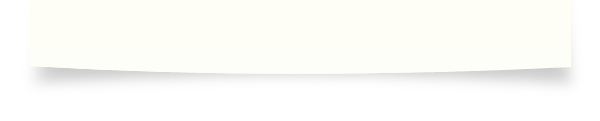 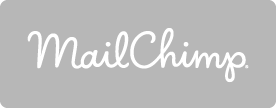 